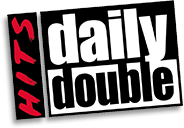 December 10, 2019 https://hitsdailydouble.com/news&id=319153&title=GATIE-BAR-THE-DOOR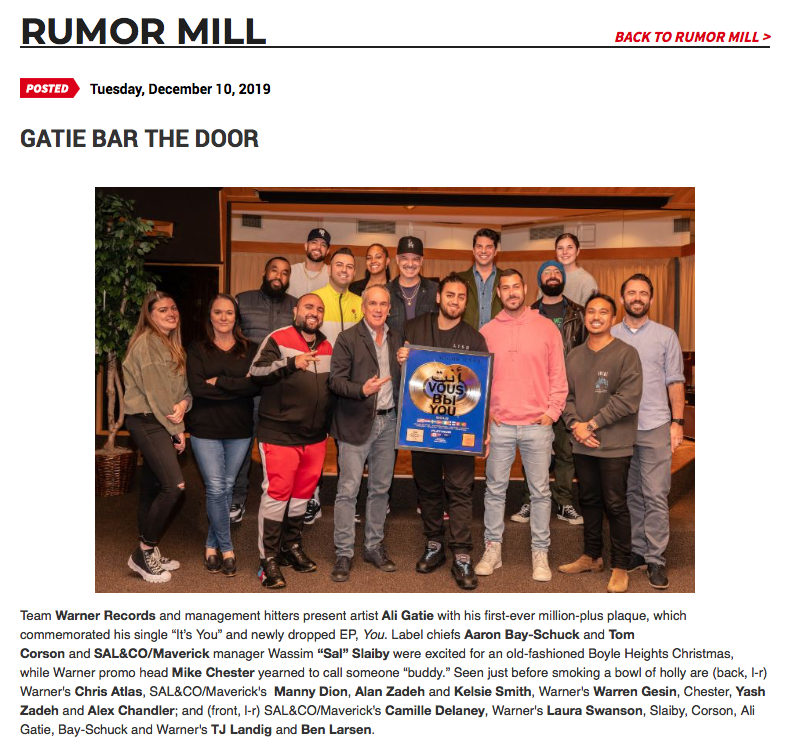 